ПРОГРАМАОбука на тема„Граѓанско-правна заштита на правата од интелектуална сопственост“24-25 април 2017Апелационен суд БитолаУчесници:Судии од граѓанските оддели и одделите за трговски спорови,  застапници за правата од интелектуална сопственост Излагачи:г-ѓа Зане Петерсон, Судија, Оддел за граѓански случаи на Врховниот суд на Република Латвија, и         г-дин Еирлинг Вестергард , Заменик јавен обвинител за сериозен економски криминал, Данска (Моментално назначен како национален експерт во Канцеларијата за Хармонизација на внатрешниот пазар)Ќе биде обезбеден превод на англиски и македонски РЕПУБЛИКА МАКЕДОНИЈА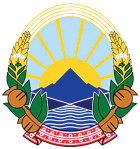 Академија за судии и јавни обвинителиПавел Шатев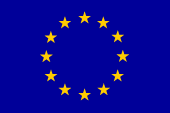 This Project isfunded by the European Union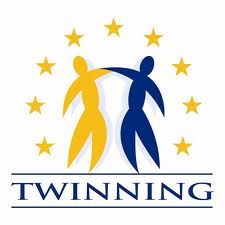       TWINNING PROJECT
     Strengthening the enforcement                                         of Intellectual Property Rights      MK 11 IPA OT OT 01 1524 април, понеделник24 април, понеделник24 април, понеделник09:30 - 10:00 Регистрација10:00 - 10:15Воведно обраќање и претставување Претставник на АСЈО Павел Шатев/Претставник на Проектот10:15 - 10:45Важноста на заштитата и спроведувањето на правата од интелектуална сопственост  Еирлинг Вестергард 10:45 - 11:45Заштита на трговски марки  – Дистинктивен карактер– Примери на случаиЗане Петерсон 11:45 – 12:00  Пауза  Пауза12:00 - 12:45Сличност и можност за забуна - Примери на случаиЗане Петерсон12:45 - 13:45Трговските марки на интернет – Примери на случаиЕирлинг Вестергард 13:45 – 14:30ПаузаПауза14:30 - 15:00Граѓански правни средства за спроведување  на ПИС– Меѓународна рамкаЕирлинг Вестергард 15:00 - 15:45Граѓански правни средства за спроведување  на ПИС– Примери на случаиЗане Петерсон15:45 – 16:00ЗаклучоциЗане Петерсон и Еирлинг Вестергард 25 април, вторник25 април, вторник25 април, вторник10:00 - 11:00Заштита на авторски права- Примери на случаиЕирлинг Вестергард 11:00 - 11:45Заштита на дизајн– Примери на случаиЗане Петерсон11:45 - 12:00ПаузаПауза12:00 - 12:45Пресметување на надомест на штета– Примери на случаиЕирлинг Вестергард 12:45 - 13:30Пресметување на надомест на штета– Примери на случаиЗане Петерсон13:30 - 14:15Пауза14:15 - 15:15Конфликти помеѓу имиња на домејни– Примери на случаиЕирлинг Вестергард 15:15 - 15:30ЗаклучоциЗане Петерсон и Еирлинг Вестергард 15:30 - 16:00Евалуација и резимирањеЗатворање на семинаротПретставник на Академијата/Претставник на Проектот